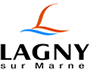 LA VILLE DE LAGNY SUR-MARNE R E C R U T EUN RESPONSABLE REGIE BÂTIMENTS (H/F)Par voie statutaire ou à défaut contractuelleCadre d’emplois des Techniciens ou des Agents de maîtrise avec expériencePlacé(e) sous l'autorité du Responsable du Patrimoine au sein des Services Opérationnels et du Développement Durable, vous assurez l’organisation, l’encadrement et la supervision du travail des agents de la régie bâtiments dans une optique d’amélioration continue du service public. Vous êtes également en charge de la mise en place et de l’encadrement de la gestion du magasin de fournitures de la Ville.À ce titre, vous avez pour mission : L’encadrement et l’animation de l’équipe de la régie bâtiments (7 agents : 2 serruriers, 2 électriciens, 1 plombier et 2 agents polyvalents) La réception, la planification et l’organisation des demandes de travaux émises par les différents services municipauxLa planification, la programmation, le suivi et le contrôle des travaux ainsi que la gestion informatisée de l’activité du serviceL’élaboration et le suivi du budget de fonctionnement de la régie bâtimentsLa mise en place de visites régulières des bâtiments municipaux afin d’anticiper les demandes de travaux et les problématiques liées à leur entretienL’évaluation des travaux (chiffrage des coûts, élaboration d’esquisses)La mise en place d’un planning d’entretien et de maintenance des bâtiments municipaux (plomberie, électricité) ainsi qu’une surveillance des compteurs d’eauLa rédaction de cahiers des charges techniques et l’analyse des marchés publics de fournituresLa gestion des stocks de matériels, de commandes, et la coordination d’entretien des matérielsLa mise en place et l’encadrement de la gestion du magasin municipal Profil recherché :De formation supérieure spécialisée dans le bâtiment, vous justifiez d'une expérience sur un poste similaire en collectivité territoriale en qualité de technicien et de manager.Vous avez de très bonnes connaissances TCE en bâtiments (et plus particulièrement en second œuvre), en matière d’ERP et d’accessibilité, en hygiène et sécurité ainsi qu’en marchés publics.Vous avez de bonnes connaissances du cadre réglementaire du fonctionnement des collectivités territoriales, et vous maitrisez les outils informatiques et bureautiques.Vous êtes rigoureux, autonome et vous possédez un bon sens de l'organisation et des initiatives, ainsi que de grandes qualités relationnelles et rédactionnelles.Conditions de travail :Travail en bureau avec déplacements fréquents sur le terrain et participation aux manifestations et évènements publics (travail exceptionnel le week-end).Participation à l’astreinte de niveau 1 et 2.Rémunération statutaire + Régime indemnitaire + prime annuelle + Amicale du personnelPoste à pourvoir rapidementSi vous êtes intéressé(e) par cette offre, merci d'adresser votre candidature : 
A Monsieur le Maire
Mairie de Lagny-sur-Marne
2 place de l'Hôtel de Ville
77400 Lagny-sur-Marne Ou par courriel : recrutement@lagny-sur-marne.fr